Мониторинг рынка вторичного жилья г. Владивосток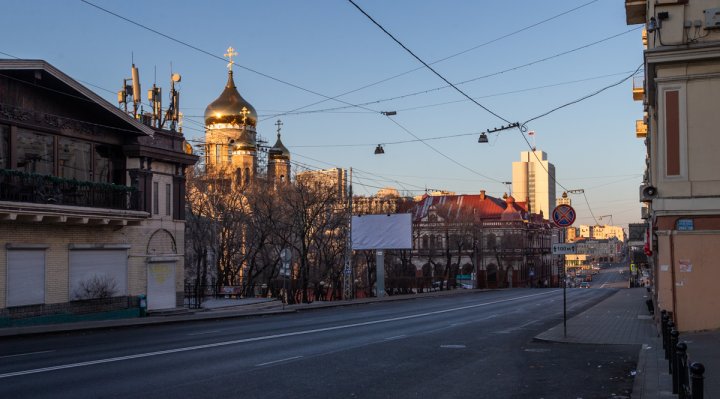 Декабрь 2018Итоги месяцаЛидерами среди районов по количеству выставленных на продажу квартир стали: «Вторая речка» - 474, «Чуркин» – 440, «Центр» - 428, по объему предложения: «Центр» - 5,3 млрд. руб., «Вторая речка» -  2,7 млрд. руб., «Эгершельд» -2,2 млрд. руб. Самый дорогой район «Центр», средняя удельная цена предложения 139 430 руб./кв.м., самый дешевый район «о. Русский» - 61 007 руб./кв.м.Диаграмма 1. Динамика изменения средней удельной цены предложения на вторичном рынке жилья в г. Владивостоке, руб./кв.м.В Декабре 2018 года средняя взвешенная по площади цена предложения на вторичном рынке многоквартирного жилья г. Владивостока составила 109 647 руб./кв.м. и увеличилась на 1,60% в сравнении с предыдущим месяцем, средняя полная цена предложения составила 6 333 829 руб. и увеличилась на 3,72% в сравнении с Ноябрем месяцем.  Рост средней взвешенной по площади цены предложения на вторичном рынке многоквартирного жилья г. Владивостока составил в годовом исчислении 14,16%. Таблица 1. Средняя удельная цена  предложения за 1 кв.м. в г. Владивостоке, руб.Таблица 2. Средняя удельная цена  предложения за 1 кв. м. в зависимости от материала стен  в г. Владивостоке, руб.Таблица 3. Средняя удельная цена предложения  за 1 кв. м. в зависимости от этажа расположения квартиры в г. Владивостоке, руб., и корректировка на этаж.Таблица 4. Средняя удельная  и полная цена предложения 1 кв. м. по типам квартир в г. Владивостоке, руб.Таблица 5. Средняя удельная цена предложения 1 кв. м. по районам г. ВладивостокаДиаграмма 2. Средняя удельная цена предложения 1 кв. м. по типам квартир в г. Владивостоке, руб.Диаграмма 3. Средняя удельная цена предложения за 1 кв. м. в зависимости от этажа расположения квартиры в г. Владивостоке, руб./кв.м.Диаграмма 4. Средняя удельная цена  за 1 кв. м. в зависимости от материала стен в г. Владивостоке, руб./кв.м.Диаграмма 5. Средняя удельная цена предложения за 1 кв. м. по районам в г. Владивостоке, руб./кв.м.Таблица 6. Удельная цена предложения 1 кв. м. по районам и по типам квартир, г. Владивостока, руб. (минимальная, средняя, максимальная)Таблица 7. Средняя удельная цена предложения 1 кв. м. в новостройках (первичный рынок) по районам г. ВладивостокаПодготовлен Мониторинг рынка вторичного жилья в городе Владивостоке, Декабрь 2018года. Подготовлен: Дымченко С.Н., директор ООО «Индустрия-Р», сертифицированный аналитик-консультант рынка недвижимости (САКРН), Сертификат РОСС RU №25.001. Тел. (423) 245-77-18, dsn2001@mail.ruПримечания:Пустые ячейки в таблицах означает отсутствие предложений за указанный период времени или не репрезентативность выборки.Данные настоящего Мониторинга не могут служить основанием для совершения сделок: купли-продажи/аренды и пр., для любых целей, по стоимости квадратного метра или объекта в целом указанным в Мониторинге, а могут служить лишь основанием для проведения переговоров сторон.Руб.Средняя ценаСредняя удельная цена предложения за 1 кв. м.109 6472018, Декабрь2018, НоябрьМатериал стенСредняяСредняя% изм.деревянный75 04673 0922,67%кирпичный109 663108 8250,77%монолитный120 480117 8762,21%панельный100 65598 9501,72%шлакобетонный93 74088 8855,46%2018, Декабрь2018, НоябрьЭтаж расположенияСредняяСредняя% изм.первый97 57396 6950,91%средний107 915106 3921,43%последний102 557101 5141,03%2018, Декабрь2018, НоябрьКоличество комнатМинСредняяМаксПолная Руб.Средняя% изм.Средней.Полная Руб.% изм.Полной1-комнатная31 250111 886229 0084 085 302110 1071,62%3 708 58410,16%2-комнатная31 429106 785272 1215 798 529103 5133,16%5 304 9119,30%3-комнатная27 000104 375374 1508 111 738102 7091,62%7 138 59213,63%4-комнатная и более30 172107 783281 08113 977 889105 1072,55%12 297 05813,67%Гостинка43 125113 937200 0002 233 109111 6772,02%2 061 6978,31%Комната27 77899 398166 6671 602 83897 3622,09%1 530 6454,72%2018, Декабрь2018, НоябрьРайоны городаМинСредняя
руб./кв.м.МаксШтукСредняя, руб./кв.м.% изм64, 71 микрорайоны38 36596 578170 00036093 2543,56%Баляева61 42299 134160 000254100 219-1,08%БАМ60 000105 855151 429132103 1722,60%Борисенко31 25094 265139 02423192 8481,53%Вторая речка28 358106 161191 176474104 6181,47%Гайдамак65 789101 000137 50053106 848-5,47%Заря30 17293 109174 3594794 521-1,49%Луговая47 959100 535163 07715096 9783,67%Некрасовская54 167125 711229 167184124 3171,12%о. Русский31 42961 00782 8132862 993-3,15%Океанская27 00096 245256 6379091 8564,78%Патрокл31 884111 201186 36444107 6243,32%Первая речка59 063127 254214 286218130 533-2,51%Пригород43 97177 728104 7623872 8696,67%Садгород35 29490 273147 6927486 4664,40%Седанка36 667102 932178 26184103 146-0,21%Снеговая50 00088 396140 9095785 5823,29%Снеговая падь60 150102 126164 28610596 8855,41%Столетие72 917112 319189 655261109 1532,90%Тихая64 81597 196144 92813296 7480,46%Толстого (Буссе)57 955100 678121 11131100 878-0,20%Третья рабочая67 133112 692200 000221109 9492,49%Трудовая55 00091 489118 7506991 715-0,25%Трудовое50 00082 493117 6479580 3522,66%Фадеева40 74194 644145 4552293 4541,27%Центр38 194139 430374 150428139 1420,21%Чуркин27 50099 218176 47144096 7132,59%Эгершельд46 250119 961272 121250120 113-0,13%1-комнатная1-комнатная1-комнатная2-комнатная2-комнатная2-комнатная3-комнатная3-комнатная3-комнатная4-комнатная и более4-комнатная и более4-комнатная и болееГостинкаГостинкаГостинкаКомнатаКомнатаКомнатаРайонМинСРМаксМинСРМаксМинСРМаксМинСРМаксМинСРМаксМинСРМаксЭгершельд63 793116 708229 00866 000124 426272 12165 625123 427262 10569 444127 338194 80546 25092 592110 52681 250100 334135 294Центр43 243147 703218 29669 697137 514236 84238 194135 751374 15053 846148 093281 081142 105161 316200 00078 571121 560166 667Первая речка59 063133 599205 40588 636123 770168 88980 645128 030214 28663 483121 295210 811126 087148 140176 667102 174104 891108 333Третья рабочая75 610122 085171 62280 488116 196200 00077 500109 125185 89767 13395 332150 68587 500108 739119 44483 57183 57183 571Столетие99 464123 164157 50072 917108 360189 65580 769104 573168 57175 581107 785169 091100 000130 219176 92380 000107 537152 308Некрасовская77 778130 044190 47654 167135 470229 16772 222116 384188 66786 935112 714152 448100 000134 152182 14388 636103 858138 235БАМ71 250115 223151 42960 00099 698137 50082 540102 183138 98390 00099 694121 111109 034119 750144 118Седанка45 833104 175145 94665 25498 290178 26153 968108 292163 63636 66796 120128 205120 000120 714121 429Толстого (Буссе)77 273104 020120 83397 619111 248121 11157 95599 393120 89699 87899 87899 87868 18268 18268 182Океанская50 00082 354111 95751 163100 832190 47627 00092 568142 85771 739158 365256 63743 12574 389102 941109 091109 091109 091Вторая речка54 762115 401191 17649 020105 782169 04828 358101 065164 77357 14396 440134 615102 083126 650150 00071 42992 394112 500Луговая47 95997 567132 22266 667105 078163 07766 21695 844151 51554 34878 028105 000129 412139 139150 00092 85796 429100 000Фадеева92 188111 070145 45540 74180 920106 42959 77065 30270 83389 286101 273120 000Гайдамак115 946120 499127 94180 769104 477132 60977 458100 276137 50069 76783 782125 15065 78974 07978 947Садгород63 84679 579100 00035 29494 870124 19444 64389 669147 692102 632109 447116 40653 12554 68856 250Чуркин70 213105 009152 38138 88996 423141 38327 50090 224125 00053 47882 128125 00075 000123 959176 47127 77886 637128 571Борисенко31 25097 692129 16766 12995 050139 02454 87887 565135 89772 68777 68387 70575 00099 440133 33371 42996 931133 333Снеговая падь61 735104 112144 73765 306100 297139 39460 15098 996164 28696 59198 28299 432106 590114 324127 722Баляева69 091103 377135 71461 42294 897160 00062 85781 482112 67671 17675 14180 24792 917112 873135 45583 333108 885136 36464, 71 микрорайоны61 548105 967170 00061 42497 938145 00059 31290 244140 90938 36584 178107 143107 407123 936138 46271 87581 77191 667Патрокл83 088121 254144 44488 182106 766144 44478 261102 579123 84631 88489 174186 364Тихая78 571107 735144 52180 00094 771109 07364 81580 09997 619144 928144 928144 92891 429107 659123 52996 42996 42996 429Трудовая90 000103 221118 75084 09198 013115 21755 00081 42894 90976 86679 50583 87174 58389 171113 636Заря74 510108 901174 35988 372100 200130 00039 21677 509100 78130 17255 555103 409Трудовое56 45285 046106 66750 00075 572104 05459 09180 099104 47866 39366 39366 39381 25093 554117 64795 65295 65295 652Снеговая50 00094 288140 90971 42990 328106 22268 26979 45591 66767 20086 056120 00072 91787 304111 765100 000103 030109 091о. Русский37 83854 52469 69731 42961 33280 00043 75064 85382 81349 52457 95966 393Пригород61 76887 318104 76260 87072 71086 53843 97173 38286 15463 39963 39963 399Общий итог31 250111 886229 00831 429106 864272 12127 000104 375374 15030 172107 783281 08143 125113 937200 00027 77899 398166 667дек.18ноя.18РайонМинСредняяМаксСредняя% изм64, 71 микрорайоны80 50492 239115 85286 4556,69%Баляева60 24183 34896 96582 8820,56%Вторая речка82 634107 697157 143105 0032,57%Луговая140 625140 625140 625113 17024,26%Океанская72 64289 163125 65689 0090,17%Третья рабочая94 582128 549143 051126 1451,91%Центр130 382144 803171 866147 982-2,15%Чуркин75 000120 106169 056106 50312,77%Эгершельд86 214101 931166 667101 1040,82%Седанка85 24385 49586 00085 581-0,10%Заря88 839105 341151 40996 0179,71%Борисенко65 44881 81493 75079 4442,98%Некрасовская116 933155 826236 149155 2160,39%Пригород76 78284 05392 55384 0530,00%